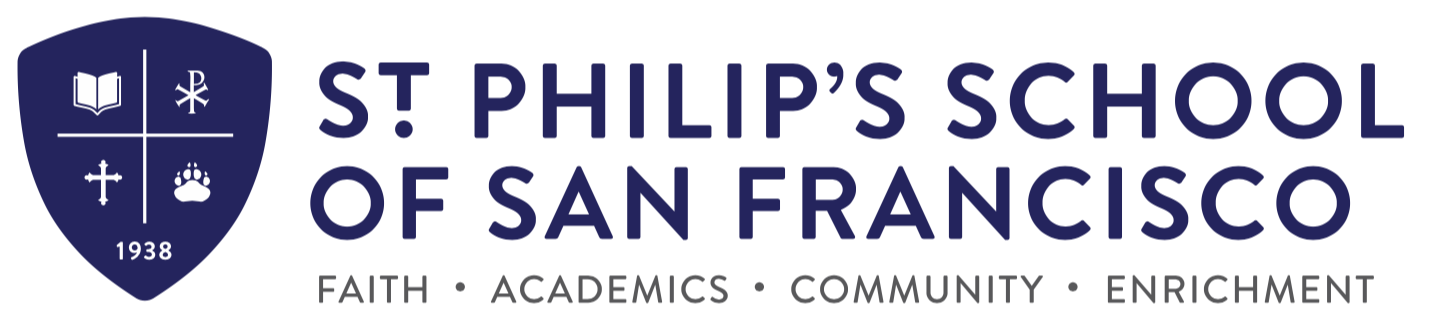 Application Process & Key Dates for Kindergarten (2022-2023)Download on the school website. You may also call the school office (415 824 8467) and arrange to pick up an application.Completed Application Packets must include:Completed application formCopies of Birth and Baptismal CertificatesCurrent record of all immunizations$75 non-refundable application feeApplications for Kindergarten for the 2022-2023 school year are due Friday, December 10th, 2021Report from your child’s preschool (if child attended)You will be notified to schedule an assessment for your child. Assessments will take place in January. You will be notified by mail of your child’s acceptance by late January 2022. At this time, you will also receive the enrollment packet which must be submitted within 2 weeks of acceptance to hold placement. The enrollment process requires you to complete the forms and include the non-refundable Enrollment Fee of $550.